ApstiprinātsSiguldas novada pašvaldībasIepirkuma komisijas2017.gada 31.maija sēdē Nr. 07/AK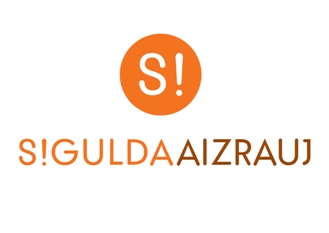 IEPIRKUMA(Pamatojoties uz Publisko iepirkumu likuma 8.panta pirmās daļas 1.punktu)„Degvielas iegāde Siguldas novada pašvaldības administrācijai un tās iestāžu vajadzībām”(identifikācijas Nr. SND 2017/07/AK)Siguldas novads	20171. Vispārīgā informācijaIepirkuma identifikācijas numurs  SND 2017/07/AKPasūtītājs 1.2.1.	Siguldas novada DomePasūtītāja rekvizīti:				Darba laiki: 	Pils iela 16, Sigulda				Pirmdiena	8:00 – 13:00 14:00 – 18:00Reģ. Nr.90000048152				Otrdiena	8:00 – 13:00 14:00 – 17:00A/S „SEB Banka”				Trešdiena	8:00 – 13:00 14:00 – 17:00Konts: LV15UNLA0027800130404		Ceturtdiena	8:00 – 13:00 14:00 – 18:00Tālr. Nr.67970844 				Piektdiena	8:00 – 14:00                                           e-pasta adrese: dome@sigulda.lv 1.2.2.	Iepirkumu komisijas izveidošanas pamatojums:Iepirkumu komisija izveidota 19.06.2013. ar Siguldas novada Domes sēdes lēmumu (protokols Nr.6, §6). Iepirkumu komisijas sastāvā veiktas izmaiņas 02.07.2014. ar Siguldas novada Domes sēdes lēmumu (protokols Nr.13, §16). Iepirkumu komisijas sastāvā veiktas izmaiņas 02.09.2015. ar Siguldas novada Domes sēdes lēmumu (protokols Nr.13, §2).1.2.3. Kontaktpersonas:Par iepirkuma procedūru:	Siguldas novada Domes Juridiskās pārvaldes speciāliste iepirkuma jautājumos Līga Landsberga, tālr. Nr. 67800949, e-pasta adrese: liga.landsberga@sigulda.lvPar tehniskajām specifikācijām:Siguldas novada Domes Transporta nodaļas vadītājs Aivis Liepiņš, tālr. Nr. 67971371, e-pasta adrese: aivis.liepins@sigulda.lv1.3. Iepirkuma priekšmets Degvielas iegāde Siguldas novada pašvaldības administrācijai un tās iestāžu vajadzībām.CPV kodi: 009100000-01.4. Iepirkuma procedūras dokumentu saņemšana1.4.1.	Iepirkuma dokumenti ir bez maksas un brīvi pieejami Siguldas novada pašvaldības mājas lapā interneta vietnē www.sigulda.lv.1.4.2.		Ar iepirkuma dokumentiem ieinteresētajiem Pretendentiem ir iespējams iepazīties līdz 2017.gada 26.jūnijā plkst. 12:00 uz vietas, Siguldas novada pašvaldības Administrācijas ēkā, Zinātnes ielā 7, Siguldā, 2.stāvā, 209.kabinetā.1.4.3. Ja ieinteresētais Pretendents pieprasa izsniegt iepirkuma dokumentus drukātā veidā, Pasūtītājs tos izsniedz ieinteresētajam Pretendentam 3 (triju) darbadienu laikā pēc tam, kad saņemts šo dokumentu pieprasījums, ievērojot nosacījumu, ka dokumentu pieprasījums iesniegts laikus pirms piedāvājumu iesniegšanas termiņa.1.4.4.	Ja ieinteresētais Pretendents vēlas saņemt iepirkuma dokumentus drukātā veidā, Pasūtītājs var pieprasīt samaksu, kas nepārsniedz dokumentu pavairošanas un nosūtīšanas faktiskos izdevumus. 1.4.5.	Iepirkuma Nolikuma grozījumi un atbildes uz Pretendentu jautājumiem par šo iepirkumu tiks publicētas Pasūtītāja mājas lapā interneta vietnē www.sigulda.lv. Pretendenta pienākums ir pastāvīgi sekot mājas lapā publicētajai informācijai un ievērtēt to savā piedāvājumā.1.4.6.		Iepirkuma komisija nav atbildīga par to, ja kāda ieinteresētā persona nav iepazinusies ar informāciju, kam ir nodrošināta brīva un tieša elektroniskā pieeja.1.5. Līgumu izpildes laiks1.5.1. Ar uzvarējušo Pretendentu tiks slēgts 1 (viens) līgums par degvielas iegādi Siguldas novada pašvaldības administrācijas un tās iestāžu vajadzībām.1.5.2. Degvielas iegāde, Siguldas novada pašvaldības administrācijai un tās iestāžu vajadzībām, tiks veikta no iepirkuma līguma noslēgšanas dienas līdz brīdim, kamēr izlietots Tehniskajā specifikācijā (Nolikuma 2.pielikums)  norādītais degvielas apjoms.1.6. Piedāvājuma iesniegšanas un atvēršanas vieta, datums, laiks un kārtība1.6.1. Pretendenti piedāvājumus var iesniegt līdz 26.06.2017. plkst.12:00 Siguldas novada Domes Būvniecības kontroles nodaļā pie Klientu apkalpošanas speciālistes, Zinātnes ielā 7, Siguldā, iesniedzot tos personīgi vai atsūtot pa pastu. Pasta sūtījumam jābūt nogādātam šajā punktā noteiktajā adresē līdz iepriekš minētajam termiņam.1.6.2.	 Piedāvājumi, kas iesniegti pēc minētā termiņa, netiks pieņemti. Pa pastu sūtītos piedāvājumus, kas saņemti pēc minētā termiņa, neatvērtus nosūtīs atpakaļ iesniedzējam. 1.6.3.	Piedāvājumi tiks atvērti Zinātnes ielā 7, Siguldā, 2.stāvā, 209.kabinetā, Siguldas novada pašvaldības Administrācijas ēkā 2017.gada 26.jūnijs plkst. 12:00.1.6.4.	Piedāvājumu atvēršanas sanāksmē var piedalīties visi Pretendenti vai to pilnvarotie pārstāvji, kā arī citas ieinteresētās personas.1.7. Piedāvājuma nodrošinājumsIesniedzot Piedāvājumu, Pretendentam piedāvājuma nodrošinājums nav jāiesniedz.1.8. Piedāvājuma noformēšana1.8.1. Piedāvājums iesniedzams aizlīmētā un aizzīmogotā aploksnē (vai citā iepakojumā), uz kuras jānorāda:pasūtītāja nosaukums un adrese;pretendenta nosaukums un adrese;atzīme:”Piedāvājums atklātam konkursam „Degvielas iegāde Siguldas novada pašvaldības administrācijai un tās iestāžu vajadzībām”, Identifikācijas Nr. SND 2017/07/AK Neatvērt līdz 26.06.2017. plkst.12:00”.1.8.2. Piedāvājums sastāv no divām daļām:atlases dokumentiem (1 oriģināls un 1 kopija);finanšu piedāvājuma (1 oriģināls un 1 kopija).1.8.3. Piedāvājuma visas daļas iesniedz Nolikuma 1.8.1.punktā minētajā aploksnē (vai citā iepakojumā). Piedāvājuma dokumentiem jābūt sanumurētiem, cauršūtiem (caurauklotiem) tā, lai dokumentus nebūtu iespējams atdalīt, un jāatbilst pievienotajam satura radītājam (uz piedāvājuma daļu oriģināliem un to kopijām norāda attiecīgi „ORIĢINĀLS” un „KOPIJA”). Tehniskais un finanšu piedāvājums Pretendentam jāiesniedz arī uz CD vai cita datu nesēja MS Word vai Ms Excel formātā vienā eksemplārā. Ja konstatētas pretrunas starp Pretendenta iesniegto piedāvājuma oriģinālu, piedāvājuma kopijām un iesniegto CD disku, par pamatu tiek ņemts piedāvājuma oriģināls.1.8.4. 	Dokumentu noformēšanā Pretendentam jāievēro Ministru kabineta 2010.gada 28.septembra noteikumu Nr.916 „Dokumentu izstrādāšanas un noformēšanas kārtība” prasības.1.8.6.  Piedāvājums jāsagatavo valsts valodā. Ja kāds no Pretendenta iesniegtajiem dokumentiem nav valsts valodā, tas jānoformē atbilstoši Ministru kabineta 2000.gada 22.augusta noteikumos Nr.291 „Kārtība, kādā apliecināmi dokumentu tulkojumi valsts valodā” 6.punktā norādītajam.1.8.7. Iesniegtie piedāvājumi, izņemot Nolikuma 1.6.2.punktā noteikto gadījumu, ir Pasūtītāja īpašums un netiek atdoti atpakaļ Pretendentiem.1.9.Informācijas sniegšana un apmaiņa1.9.1.	Papildu informācijas sniegšana par iepirkuma dokumentos iekļautajām prasībām attiecībā uz piedāvājumu sagatavošanu un iesniegšanu vai Pretendentu atlasi tiek nodrošināta 5 (piecu) dienu laikā, bet ne vēlāk kā 6 (sešas) dienas pirms piedāvājuma iesniegšanas termiņa beigām, ja Pretendents informāciju pieprasījis laikus.1.9.2.	Papildu informāciju Pasūtītājs ievieto Siguldas novada pašvaldības mājaslapā www.sigulda.lv, kurā ir pieejami iepirkuma dokumenti, norādot arī uzdoto jautājumu. 1.9.3.	Ja Pasūtītājs izdarījis grozījumus iepirkuma dokumentos, tas ievieto informāciju par grozījumiem Siguldas novada pašvaldības mājaslapā www.sigulda.lv, kurā ir pieejami šie dokumenti, ne vēlāk kā dienu pēc tam, kad paziņojums par grozījumiem iesniegts Iepirkumu uzraudzības birojam publicēšanai.1.9.4.	Informācijas apmaiņa starp Pasūtītāju un Pretendentiem notiek rakstveidā: pa pastu (lēnāka) vai pa faksu (ātrāka), vai e-pastu (ātrāka). 1.9.5.	Laikā no piedāvājumu iesniegšanas dienas līdz to atvēršanas brīdim Pasūtītājs nesniedz informāciju par citu piedāvājumu esamību. Piedāvājumu vērtēšanas laikā līdz rezultātu paziņošanai Pasūtītājs nesniedz informāciju par vērtēšanas procesu.2. Informācija par iepirkuma priekšmetu un apraksts2.1.	Iepirkuma priekšmets ir degvielas iegāde Siguldas novada pašvaldības administrācijai un tās iestāžu vajadzībām, kas jāveic saskaņā ar Tehnisko specifikāciju (Nolikuma 2.pielikums) un līguma projektu (Nolikuma 5.pielikums).Iepirkuma CPV kods: 09100000-0 (degviela).2.2.		Iepirkums tiek veikts šādu pasūtītāju vajadzībām: Siguldas novada Domes administrācijai un Pašvaldības iestādēm: 2.3. Līguma izpildes vietas: Latvija;Eiropas Savienības valstis un Eiropas Ekonomikas zonas dalībvalstis2.4.	Pretendentiem Piedāvājumu jāiesniedz par visu iepirkuma apjomu.2.5. 	Pretendentam nav tiesību iesniegt Piedāvājuma variantus.3.Informācija Pretendentiem 3.1.Nosacījumi pretendenta dalībai iepirkumā3.1.1.	Iepirkumā var piedalīties piegādātāji Publisko iepirkumu likuma 1.panta 22.punkta izpratnē, kuri ir iesnieguši Nolikuma 4.sadaļā minētos dokumentus. Piedalīšanās iepirkumā ir Pretendenta brīvas gribas izpausme. Iepirkuma noteikumi visiem Pretendentiem ir vienādi.3.1.2.	Ja piedāvājumu iesniedz piegādātāju apvienība, tā iesniedz kopīgu visu pušu parakstītu Pretendentu pieteikumu (Nolikuma 1.pielikums) un Pretendenta apliecinājumu (Nolikuma 1A pielikums). Pārējie Pretendentu kvalifikāciju apstiprinošie dokumenti iesniedzami par katru apvienības dalībnieku atsevišķi.3.1.3.	Ja par iepirkuma uzvarētāju tiek atzīta piegādātāju apvienība, tai 10 (desmit) dienu laikā skaitot no dienas, kad Pasūtītājs ir tiesīgs slēgt iepirkuma līgumu, pēc izvēles jāizveido pilnsabiedrība normatīvajos aktos noteiktā kārtībā vai jānoslēdz sadarbības līgums, vienojoties par apvienības dalībnieku atbildības sadalījumu un attiecīgo dokumentu normatīvajos aktos noteiktajā kārtībā apliecinātas kopijas jāiesniedz Pasūtītājam. 3.1.4.	Pretendents ir reģistrēts Latvijas Republikas Uzņēmumu reģistra Komercreģistrā vai līdzvērtīgā reģistrā ārvalstīs. 3.1.6.	Iepirkuma komisija ir tiesīga noraidīt vai tālāk neizskatīt un nevērtēt Pretendenta piedāvājumu, ja:1) Pretendents nav iesniedzis kaut vienu no Nolikuma 4.sadaļā minētajiem dokumentiem vai ir iesniedzis Nolikuma 4.sadaļas nosacījumiem neatbilstošu dokumentu; 2) Pretendents nav izpildījis Nolikuma 1.8.punktā noteiktās prasības par dokumentu noformēšanu un Nolikuma 1.6.1.apakšpunktā noteiktās prasības par dokumentu iesniegšanu, taču pie piedāvājumu vērtēšanas Iepirkuma komisija lemj par šo pārkāpumu būtiskumu un ietekmi uz piedāvājumu pēc būtības;3) Ja Iepirkuma komisija atzīst, ka Pretendents iesniedzis nepamatoti lētu piedāvājumu, atbilstoši Publisko iepirkumu likuma 53.pantā noteiktajam, Iepirkuma komisija, noskaidrojot Pretendenta piedāvātās cenas pamatojumu, vērtē ne tikai visu piedāvājumu kopumā, bet arī tā atsevišķas pozīcijas;4) Pretendents vai Pretendenta norādītā persona, uz kuras iespējām Pretendents balstās ir sniedzis nepatiesu informāciju savas kvalifikācijas novērtēšanai vai vispār nav sniedzis pieprasīto informāciju;5) Tiek konstatēts, ka uz Pretendentu vai uz Pretendenta norādīto personu, uz kuras iespējām Pretendents balstās (ja ir), lai apliecinātu, ka tā kvalifikācija atbilst paziņojumā par līgumu vai iepirkuma dokumentos noteiktajām prasībām attiecas Publisko iepirkumu likuma 42.panta pirmajā un otrajā daļā minētie izslēgšanas noteikumi, Pretendenta izslēgšanas gadījumi tiks pārbaudīti Publisko iepirkumu likuma 42.pantā noteiktajā kārtībā;3.1.6. Pasūtītājs pieņem Eiropas vienoto iepirkuma procedūras dokumentu kā sākotnējo pierādījumu atbilstībai paziņojumā par līgumu vai iepirkuma procedūras dokumentos noteiktajām pretendentu atlases prasībām. Ja Pretendents izvēlējies iesniegt Eiropas vienoto iepirkuma procedūras dokumentu, lai apliecinātu, ka tas atbilst paziņojumā par līgumu vai iepirkuma procedūras dokumentos noteiktajām pretendentu atlases prasībām, tas iesniedz šo dokumentu arī par katru personu, uz kuras iespējām tas balstās, lai apliecinātu, ka tā kvalifikācija atbilst paziņojumā par līgumu vai iepirkuma procedūras dokumentos noteiktajām prasībām, un par tā norādīto apakšuzņēmēju, kura veicamo būvdarbu vai sniedzamo pakalpojumu vērtība ir vismaz 10 procenti no iepirkuma līguma vērtības. Piegādātāju apvienība iesniedz atsevišķu Eiropas vienoto iepirkuma procedūras dokumentu par katru tās dalībnieku.Pretendents var Pasūtītājam iesniegt Eiropas vienoto iepirkuma procedūras dokumentu, kas ir bijis iesniegts citā iepirkuma procedūrā, ja apliecina, ka tajā iekļautā informācija ir pareiza.Eiropas vienoto iepirkuma procedūras dokuments pieejams šādā tīmekļvietnē:  http://www.iub.gov.lv/sites/default/files/upload/1_LV_annexe_acte_autonome_part1_v4.doc (aizpildāms un iesniedzams dokumenta 2.pielikums).Pasūtītājam jebkurā iepirkuma procedūras stadijā ir tiesības prasīt, lai Pretendents iesniedz visus vai daļu no dokumentiem, kas apliecina atbilstību paziņojumā par līgumu vai iepirkuma procedūras dokumentos noteiktajām Pretendentu un kandidātu atlases prasībām. Pasūtītājs nepieprasa tādus dokumentus un informāciju, kas ir tā rīcībā vai ir pieejama publiskās datubāzēs.3.2.Prasības attiecībā uz pretendenta saimniecisko un finansiālo stāvokli un iespējām sniegt pakalpojumu3.2.1.	Pretendenta katra gada (2014.g., 2015.g., 2016.g.) finanšu apgrozījumam jābūt ne mazākam, kā 134 000,00 EUR (viens simts trīsdesmit četri tūkstoši euro). 3.2.2.	Pretendenti, kas dibināti vēlāk, apliecina, ka katra gada finanšu apgrozījums nostrādātajā periodā nav mazāks, kā 134 000,00 EUR (viens simts trīsdesmit četri tūkstoši euro).3.2.3.	Ja Pretendents ir personu apvienība, tad visu personu apvienības dalībnieku kopējam finanšu apgrozījumam kopā jābūt ne mazākam kā 134 000,00 EUR (viens simts trīsdesmit četri tūkstoši euro).3.2.4.	Ja Pretendents ir reģistrēts ārvalstī, lai apliecinātu atbilstību Nolikuma 3.2.1.punktā noteiktajām prasībām, Pretendentam ir tiesības iesniegt līdzvērtīgus dokumentus atbilstoši to reģistrācijas valsts normatīvajam regulējumam.3.2.5.	Pretendents var balstīties uz citu personu saimnieciskajām un finansiālajām iespējām, ja tas ir nepieciešams konkrētā līguma izpildei, neatkarīgi no savstarpējo attiecību tiesiskā rakstura. Šādā gadījumā Pretendents pierāda Pasūtītājam, ka viņa rīcībā būs nepieciešamie resursi, iesniedzot šo personu apliecinājumu vai vienošanos par sadarbību konkrētā līguma izpildē. Pretendentam un personai, uz kuras saimnieciskajām un finansiālajām iespējām Pretendents balstās, ir jābūt solidāri atbildīgiem par iepirkuma līguma izpildi.  3.3.Prasības attiecībā uz pretendenta tehniskajām un profesionālām spējām 3.3.1.	Pretendents iepriekšējo 3 (trīs) gadu laikā (skaitot līdz piedāvājumu iesniegšanas termiņam) ir veicis degvielas („95” markas degvielas un dīzeļdegvielas) piegādi 134 000,00 EUR (viens simts trīsdesmit četri tūkstoši euro) (bez PVN) apmērā.3.3.2. Pretendents ir saņēmis speciālās atļaujas (licences) degvielas (naftas produktu) tirdzniecībai.3.3.3. Pretendenta piedāvātajai precei jāatbilst Latvijas Republikas Ministru kabineta 2000.gada 26.septembra noteikumiem Nr.332 „Noteikumi par benzīna un dīzeļdegvielas atbilstības novērtēšanu”.3.3.4.  Pretendentam jānodrošina iespējas degvielas uzpildīšanai Latvijas Republikā, Lietuvā, Igaunijā, un vēl vismaz 1 (vienā) Eiropas Savienības valstī.3.3.5.	Pretendents var balstīties uz citu personu tehniskajām un profesionālajām iespējām, ja tas ir nepieciešams konkrētā līguma izpildei, neatkarīgi no savstarpējo attiecību tiesiskā rakstura. Šādā gadījumā Pretendents pierāda Pasūtītājam, ka tā rīcībā būs nepieciešamie resursi, iesniedzot šo personu apliecinājumu vai vienošanos par nepieciešamo resursu nodošanu Pretendenta rīcībā. . 3.3.6.	Ja Pretendents plāno piesaistīt apakšuzņēmējus, tad tie ir piesaistāmi saskaņā ar Publisko iepirkumu likuma 63.panta noteikumiem.4. Piedāvājuma saturs4.1.Atlases dokumenti4.1.1.	Pretendenta  (Nolikuma 1.pielikums) dalībai iepirkumā un Pretendenta apliecinājums (Nolikuma 1A.pielikums). Pieteikumu paraksta Pretendenta pilnvarota persona. 4.1.2. Pretendenta apliecinājums par Pretendenta gada finanšu apgrozījumu par 2014.gadu, 2015.gadu, 2016.gadu, norādot apgrozījumu par katru gadu atsevišķi un kopā. Uzņēmumiem, kas dibināti vēlāk, apliecinājums par gada finanšu apgrozījumu nostrādātajā periodā.Apliecinājumam pievieno Pretendenta gada pārskata izdruku no Valsts ieņēmumu dienesta Elektroniskās deklarēšanas sistēmas un revidenta ziņojumu par attiecīgajiem gadiem (2014.g., 2015.g., 2016.g.). 	Ja Pretendents ir reģistrēts ārvalstī, lai apliecinātu atbilstību Nolikuma 3.2.1.punkta prasībām, Pretendentam ir tiesības iesniegt līdzvērtīgus dokumentus atbilstoši to reģistrācijas valsts normatīvajam regulējumam.4.1.3.	 Informācija par Pretendenta pieredzi, atbilstoši Nolikuma 3.3.1.punktā noteiktajām prasībām, norādot preču saņēmēja nosaukumu, kontaktpersonu, līguma izpildes laiku, apjomu (izmaksas EUR bez PVN). Saraksts ar Pretendenta veiktajām piegādēm noformējams atbilstoši Nolikumam pievienotajai formai (Nolikuma 4. pielikums).4.1.4. 	Atsauksmes, kurās apliecināta Pretendenta pieredze un kvalitāte Nolikuma 3.3.1.punktā paredzēto darbu izpildē, jābūt vismaz 1 (vienai) pozitīvai atsauksmei.4.1.5.	Dokuments, kas apliecina, ka pretendents ir reģistrēts, licencēts vai sertificēts atbilstoši attiecīgās valsts normatīvo aktu prasībām. Prasība attiecas arī uz pretendenta uzrādītājiem apakšuzņēmējiem, lai Pasūtītājs varētu pārliecināties par degvielas kvalitātes atbilstību, kas norādīta Tehniskajā specifikācijā (Nolikuma 2.pielikums), jāiesniedz sertifikāta(-u) apliecināta(-as) kopiju(-as), kas apliecina, ka Pretendenta katra piedāvātā prece atbilst Latvijas Republikas Ministru kabineta 2000.gada 26.septembra noteikumiem Nr.332 „Noteikumi par benzīna un dīzeļdegvielas atbilstības novērtēšanu”.4.1.6.  Degvielas uzpildes staciju izvietojuma karte Latvijas Republikā, Eiropas Savienības valstīs un Eiropas Ekonomiskās zonas dalībvalstīs Degvielas uzpildes staciju izvietojuma karte iesniedzama papīra formātā vai arī Pretendentam ir jānorāda interneta vietne, kur ir pieejama informācija par degvielas uzpildes staciju izvietojumu (karte) minētajās valstīs. 4.1.7.  Pretendenta rakstveida apliecinājums, ka par degvielu Nolikuma 4.1.6.apakšpunktā minētajās valstīs Pasūtītājs visā iepirkuma līguma darbības laikā varēs norēķināties ar Pretendenta izsniegtajām kredītkartēm.4.1.8. Speciālās atļaujas (licences) degvielas (naftas produktu) tirdzniecībai apliecināta kopija.4.1.9. Pretendenta degvielas kredītkaršu izmantošanas nosacījumi.4.1.10.Pretendenta rakstveida apliecinājums atbilstoši iepirkuma Nolikuma 2A pielikumam par to, ka Pretendents ir iepazinies ar Tehniskajās specifikācijās (Nolikuma 2.pielikums) noteiktajām prasībām un apņemas ievērot un izpildīt tās.4.1.11. Pretendenta rakstveida apliecinājums par to, ka Pretendents ir iepazinies ar Līguma projektā (Nolikuma 5.pielikums) paredzētajiem noteikumiem un piekrīt tiem.4.1.12.Ja Pretendents plāno piesaistīt apakšuzņēmējus – informācija par konkrētajiem apakšuzņēmējiem un tiem nododamo darbu saraksts un apjoms. Informācija jāsagatavo un jāiesniedz pēc klātpievienotās tabulas. Katra norādītā apakšuzņēmēja apliecinājums par pieejamību Pretendenta līguma darbības laikā un piekrišanu izpildīt norādīto līguma daļu.4.1.13.		Ja Piedāvājumu iesniedz personu grupa – informācija par personu grupas dalībniekiem un tiem veicamo darbu saraksts un apjoms. Informācija jāsagatavo un jāiesniedz pēc klātpievienotās tabulas. 4.1.14.	Dokuments, kurā norāda, vai Pretendenta vai tā piesaistītā apakšuzņēmēja uzņēmums atbilst mazā vai vidējā uzņēmuma statusam (mazais uzņēmums ir uzņēmums, kurā nodarbinātas mazāk nekā 50 personas un kura gada apgrozījums un/vai gada bilance nepārsniedz 10 miljonus euro; vidējais uzņēmums ir uzņēmums, kas nav mazais uzņēmums, un kurā nodarbinātas mazāk nekā 250 personas un kura gada apgrozījums nepārsniedz 50 miljonus euro un/vai gada bilance kopā nepārsniedz 43 miljonu euro).4.2. Finanšu piedāvājums4.2.1.	Pretendenta finanšu piedāvājums jāaizpilda atbilstoši Nolikuma 3.pielikumā norādītajai Finanšu piedāvājuma formai. Finanšu piedāvājumā jānorāda degvielas mazumtirdzniecības cena 2017.gada 20.jūnijā, papildus jāpievieno kases čeka kopija, kas apliecina dīzeļdegvielas cenu un 95.markas degvielas cenu 2017.gada 20.jūnijā.4.2.2.	Finanšu piedāvājumā piedāvātajā cenā iekļaujamas visas ar Tehniskajā specifikācijā noteiktās degvielas pārdošanu saistītās izmaksas, visi normatīvajos aktos paredzētie nodokļi (izņemot PVN), visas saprātīgi paredzamās ar konkrēto degvielas piegādi saistītās izmaksas.4.2.3.	Kopējā līgumcena par visu daudzumu tiek fiksēta visā līguma darbības laikā un netiks pārrēķināta. Gadījumā, ja degvielas cenas svārstās, Pasūtītājs ir tiesīgs iepirkt mazāku vai lielāku degvielas daudzumu nekā paredzēts Tehniskajā specifikācijā, taču nepārsniedzot kopējo līgumcenu.4.2.4.	Finanšu piedāvājumu paraksta Pretendenta pilnvarota persona.5. Konkursa norisePar visiem ar iepirkuma organizēšanu un norisi saistītiem jautājumiem ir atbildīga Siguldas novada pašvaldības pastāvīgā Iepirkuma komisija. Iepirkuma komisijas uzdevums ir izvēlēties Pretendentu, kura piedāvājums atbilst Nolikuma prasībām.5.1. Piedāvājumu atvēršanaPiedāvājumu atvēršana notiks atklātā sanāksmē. Iepirkuma komisija rīkojas saskaņā ar Ministru kabineta noteikumu Nr.107 “Iepirkuma procedūru un metu konkursa norises kārtība” 15.punktu.5.2. Piedāvājumu vērtēšana5.2.1.	Iepirkuma komisija izvēlas saimnieciski visizdevīgāko piedāvājumu no piedāvājumiem, kas atbilst Nolikuma prasībām.5.2.2.	Vērtējot piedāvājumu, Iepirkuma komisija ņems vērā tā kopējo cenu bez pievienotās vērtības nodokļa.5.2.3.	Saimnieciski visizdevīgākā piedāvājuma izvēles kritērijs un to skaitliskās vērtības:5.2.4. Pretendenta piedāvājuma kopējo skaitlisko vērtējumu aprēķinās pēc formulas:P = A + B + C + D,      kurP- pretendenta piedāvājuma kopējais skaitliskais vērtējums.A – Aprēķinātais punktu skaits kritērijam A B – Aprēķinātais punktu skaits kritērijam BC – Aprēķinātais punktu skaits kritērijam CD - Aprēķinātais punktu skaits kritērijam D   5.2.5. Par saimnieciski visizdevīgāko tiek atzīts piedāvājums, kurš ieguvis visaugstāko punktu skaitu.5.3. Aritmētisku kļūdu labošanaAritmētisku kļūdu labošanu Iepirkuma komisija veic saskaņā ar Publisko iepirkumu likuma 41.panta devīto daļu.5.4. Nepamatoti lēta piedāvājuma noteikšana5.4.1.	Ja Pretendenta iesniegtais piedāvājums ir nepamatoti lēts, Iepirkuma komisija rīkojas saskaņā ar Publisko iepirkumu likuma 53.pantu.5.4.2.	Ja tikai viens Pretendents atbilst visām Nolikumā vai paziņojumā par līgumu noteiktajām Pretendentu atlases prasībām, Pasūtītājs pieņem lēmumu pārtraukt iepirkumu, izņemot gadījumu: Pasūtītājs var nepārtraukt iepirkumu, ja tas var pamatot, ka konkrētajā tirgū nedarbojas pietiekams Pretendentu atlases prasībām atbilstošu piegādātāju skaits. Šajā gadījumā Pasūtītājs šo pamatojumu norāda iepirkuma ziņojumā, papildus ietverot pamatojumu tam, ka izvirzītās Pretendentu atlases prasības ir objektīvas un samērīgas. 5.4.3.	Ja neviens no iesniegtajiem piedāvājumiem netiks izskatīts vai netiks atzīts par atbilstošu, Iepirkuma komisijai ir tiesības uzvarētāju nepaziņot un iepirkumu izbeigt. Šādā gadījumā Iepirkuma komisija pieņem lēmumu par jauna atklāta konkursa organizēšanu.6. Iepirkuma līgums6.1. Pasūtītājs slēgs iepirkuma līgumu (Nolikumam pievienots iepirkuma līguma projekts 5.pielikums) ar izraudzīto Pretendentu, pamatojoties uz tā iesniegto piedāvājumu un saskaņā ar iepirkuma Nolikumu. 6.2. Iepirkuma līgumu slēdz ne agrāk kā nākamajā darbdienā pēc nogaidīšanas termiņa beigām (Publisko iepirkumu likuma 60.panta sestā un septītā daļa), ja Iepirkumu uzraudzības birojā nav Publisko iepirkumu likuma 68.pantā noteiktajā kārtībā iesniegts iesniegums par iepirkuma procedūras pārkāpumiem.6.3.	Uzvarējušam Pretendentam iepirkuma līgums ir jānoslēdz ar Pasūtītāju ne vēlāk, kā 5 (piecu) darba dienu laikā pēc rakstiska uzaicinājuma par līguma noslēgšanu izsūtīšanas brīža. Ja šajā punktā minētajā termiņā Pretendents neparaksta iepirkuma līgumu, tas tiek uzskatīts par Pretendenta atteikumu slēgt iepirkuma līgumu.6.4.	Ja uzvarējušais Pretendents kavējas vai atsakās slēgt iepirkuma līgumu Nolikuma 6.3. punktā minētajā termiņā, iepirkuma līgums tiks slēgts ar nākamo Pretendentu, kurš iesniedzis saimnieciski izdevīgāko piedāvājumu.6.5.	Ja pieņemts lēmums slēgt līgumu ar nākamo Pretendentu, kura piedāvājums ir nākošais saimnieciski izdevīgākais, bet tas atsakās līgumu slēgt, Iepirkuma komisija pieņem lēmumu pārtraukt iepirkuma procedūru, neizvēloties nevienu piedāvājumu. 6.6.	Ja par iepirkuma uzvarētāju tiek atzīta piegādātāju apvienība, tai 10 (desmit) dienu laikā skaitot no dienas, kad Pasūtītājs ir tiesīgs slēgt iepirkuma līgumu, pēc izvēles jāizveido pilnsabiedrība normatīvajos aktos noteiktā kārtībā vai jānoslēdz sadarbības līgums, vienojoties par apvienības dalībnieku atbildības sadalījumu un attiecīgo dokumentu normatīvajos aktos noteiktajā kārtībā apliecinātas kopijas jāiesniedz Pasūtītājam. 6.7.	Iepirkuma procedūrā izraudzītā Pretendenta personālu, kuru tas iesaistījis Līguma izpildē, par kuru sniedzis informāciju un kura kvalifikācijas atbilstību izvirzītajām prasībām Pasūtītājs ir vērtējis, kā arī apakšuzņēmējus, uz kuru iespējām iepirkuma procedūrā izraudzītais Pretendents balstījies, lai apliecinātu savas kvalifikācijas atbilstību, paziņojumā par līgumu un iepirkuma procedūras dokumentos noteiktajām prasībām pēc līguma noslēgšanas drīkst nomainīt tikai ar Pasūtītāja rakstveida piekrišanu, ievērojot Publisko iepirkumu likuma 62.pantā paredzētos nosacījumus.6.8.	Pasūtītājs pieņem lēmumu atļaut vai atteikt iepirkuma procedūrā izraudzītā Pretendenta personāla vai apakšuzņēmēju nomaiņu vai jaunu apakšuzņēmēju iesaistīšanu līguma izpildē iespējami īsā laikā, bet ne vēlāk kā 5 (piecu) darbdienu laikā pēc tam, kad saņēmis visu informāciju un dokumentus, kas nepieciešami lēmuma pieņemšanai saskaņā ar Publisko iepirkumu likuma 62.panta noteikumiem.6.9.	Iepirkuma līguma grozījumi ir pieļaujami saskaņā ar Publisko iepirkumu likuma 61.panta nosacījumiem. 7.Iepirkuma komisijas tiesības un pienākumi7.1.Iepirkuma komisijas tiesības7.1.1.	Pārbaudīt nepieciešamo informāciju kompetentā institūcijā, publiski pieejamās datubāzēs vai citos publiski pieejamos avotos, ja tas nepieciešams piedāvājumu atbilstības pārbaudei, Pretendentu atlasei, piedāvājumu vērtēšanai un salīdzināšanai, kā arī lūgt, lai kompetenta institūcija papildina vai izskaidro dokumentus, kas iesniegti komisijai. Pasūtītājs termiņu nepieciešamās informācijas iesniegšanai nosaka samērīgi ar laiku, kas nepieciešams šādas informācijas sagatavošanai un iesniegšanai.7.1.2.	Pieaicināt ekspertu piedāvājuma noformējuma pārbaudei, piedāvājuma atbilstības pārbaudei, kā arī piedāvājuma vērtēšanai.7.1.3.	Pieprasīt, lai Pretendents precizētu informāciju par savu piedāvājumu, ja tas nepieciešams piedāvājuma noformējuma pārbaudei, Pretendentu atlasei, piedāvājuma atbilstības pārbaudei, kā arī piedāvājumu vērtēšanai un salīdzināšanai.7.1.4.	Ja Pretendenta piedāvājums nav noformēts atbilstoši Nolikuma 1.8.punktā minētajām prasībām un/vai iesniegtie dokumenti neatbilst kādai no Nolikuma 4.sadaļas prasībām, Iepirkuma komisija var lemt par iesniegtā piedāvājuma tālāko neizskatīšanu un nevērtēšanu, pieņemot argumentētu lēmumu par to.7.1.5.	Ja Pretendenta pieteikums (Nolikuma 1.pielikums) nav aizpildīts pilnībā vai atbilstoši prasītajai informācijai, Iepirkuma komisija turpmāk šo piedāvājumu neizskata un nevērtē. Šajā gadījumā Pretendenta iesniegtais Piedāvājums paliek Pasūtītāja īpašumā un netiek atdots Pretendentam.7.1.6.	Normatīvajos aktos noteiktajā kārtībā labot aritmētiskās kļūdas Pretendentu finanšu piedāvājumos, informējot par to Pretendentu.7.1.7.  Izvēlēties nākamo saimnieciski izdevīgāko piedāvājumu, ja izraudzītais Pretendents atsakās slēgt iepirkuma līgumu ar Pasūtītāju. Pirms lēmuma pieņemšanas par līguma noslēgšanu ar nākamo Pretendentu, kurš piedāvājis saimnieciski visizdevīgāko piedāvājumu, Pasūtītājs izvērtēs, vai tas nav uzskatāms par vienu tirgus dalībnieku kopā ar sākotnēji izraudzīto Pretendentu, kurš atteicās slēgt iepirkuma līgumu ar Pasūtītāju. Ja nepieciešams, Pasūtītājs ir tiesīgs pieprasīt no nākamā Pretendenta apliecinājumu un, ja nepieciešams, pierādījumus, ka tas nav uzskatāms par vienu tirgus dalībnieku kopā ar sākotnēji izraudzīto Pretendentu. Ja nākamais Pretendents ir uzskatāms par vienu tirgus dalībnieku kopā ar sākotnēji izraudzīto Pretendentu, Pasūtītājs pieņem lēmumu pārtraukt iepirkumu, neizvēloties nevienu piedāvājumu.7.1.8.	Lemt par iepirkuma izbeigšanu vai pārtraukšanu.7.1.9.	Lemt par piedāvājuma iesniegšanas termiņa pagarināšanu, veicot attiecīgi grozījumus iepirkuma Nolikumā, kā arī nosūtot informāciju un ievietojot to Iepirkumu uzraudzības biroja mājas lapā www.iub.gov.lv un Siguldas novada pašvaldības mājas lapā www.sigulda.lv7.1.10.	Noraidīt piedāvājumus, ja tie neatbilst iepirkuma Nolikuma prasībām.7.1.11.	Neizvēlēties nevienu no piedāvājumiem, ja tie pārsniedz Siguldas novada pašvaldības budžetā piešķirtos līdzekļus.7.1.12.	Iepirkuma komisija patur sev tiesības nekomentēt iepirkuma norises gaitu.7.1.13.  Ja vismaz divu piedāvājumu novērtējums ir vienāds, izšķirošais piedāvājuma izvēles kritērijs ir A kritērijs. 7.1.14.  Ja pretendents, kuram iepirkuma procedūrā būtu piešķiramas iepirkuma līguma slēgšanas tiesības, ir iesniedzis Eiropas vienoto iepirkuma procedūras dokumentu kā sākotnējo pierādījumu atbilstībai Pretendentu atlases prasībām, kas noteiktas paziņojumā par līgumu vai iepirkuma procedūras dokumentos, Iepirkuma komisija pirms lēmuma pieņemšanas par iepirkuma līguma slēgšanas tiesību piešķiršanu pieprasa iesniegt dokumentus, kas apliecina Pretendenta atbilstību pretendentu atlases prasībām.7.2.   Iepirkuma komisijas pienākumi7.2.1.  Nodrošināt iepirkuma norisi un dokumentēšanu.7.2.2. 	Nodrošināt Pretendentu brīvu konkurenci, kā arī vienlīdzīgu un taisnīgu attieksmi pret tiem.7.2.3. Pēc ieinteresēto personu pieprasījuma normatīvajos aktos noteiktajā kārtībā sniegt informāciju par Nolikumu.7.2.4. Vērtēt Pretendentu piedāvājumus saskaņā ar Publisko iepirkumu likumu, citiem normatīvajiem aktiem un Nolikumu, izvēlēties piedāvājumu vai pieņemt lēmumu par iepirkuma izbeigšanu bez rezultātiem, vai iepirkuma pārtraukšanu. 7.2.5.	Rakstiski informēt Pretendentus par iesniegto materiālu vērtēšanas gaitā konstatētām aritmētiskām kļūdām.7.2.6.	Lemt par piedāvājuma atdošanu Pretendentam gadījumos, kad nav ievērota Nolikumā noteiktā piedāvājumu iesniegšanas kārtība.7.2.7.	Noteikt iepirkuma uzvarētāju.7.2.8.	3 (trīs) darba dienu laikā pēc lēmuma pieņemšanas rakstiski informēt visus Pretendentus par iepirkuma rezultātiem.7.2.9.	Nosūtīt informāciju Iepirkumu uzraudzības birojam www.iub.gov. un ievietot informāciju Siguldas novada pašvaldības mājas lapā interneta vietnē www.sigulda.lv .   8. Pretendenta tiesības un pienākumi8.1. Pretendenta tiesības8.1.1. 	Apvienoties grupā ar citiem Komersantiem un iesniegt vienu kopēju piedāvājumu.8.1.2.	Piedāvājuma sagatavošanas laikā Pretendentam ir tiesības rakstveidā vērsties pie Iepirkuma komisijas neskaidro jautājumu precizēšanai.8.1.3.	Līdz piedāvājumu iesniegšanas termiņa beigām Pretendents ir tiesīgs atsaukt vai mainīt savu iesniegto piedāvājumu. Atsaukumam ir bezierunu raksturs, un tas izbeidz dalībnieka turpmāko līdzdalību iepirkumā. Piedāvājums atsaucams vai maināms, pamatojoties uz rakstveida iesniegumu, kas saņemts līdz piedāvājumu iesniegšanas termiņa beigām un apstiprināts ar uzņēmuma zīmogu un Pretendenta pilnvarotas personas parakstu.8.1.4.	Piedalīties piedāvājumu atvēršanas sanāksmē.8.1.5.	Iesniegt iesniegumu par iepirkuma pārkāpumiem, saskaņā ar Publisko iepirkumu likuma 68.pantu.8.2. Pretendenta pienākumi8.2.1. 	Sagatavot piedāvājumus atbilstoši Nolikuma prasībām.8.2.2. 	Sniegt patiesu informāciju.8.2.3. Sniegt atbildes uz Iepirkuma komisijas pieprasījumiem par papildu informāciju, kas nepieciešama piedāvājumu noformējuma pārbaudei, Pretendentu atlasei, piedāvājumu atbilstības pārbaudei, salīdzināšanai un vērtēšanai.8.2.4. 	Segt visas izmaksas, kas saistītas ar piedāvājumu sagatavošanu un iesniegšanu.9.	Pretendenta atbilstības pārbaude atbilstoši Publisko iepirkumu likuma 42.panta pirmās daļas prasībām9.1.	Komisija izslēdz Pretendentu saskaņā ar Publisko iepirkuma likuma 42.pantu no turpmākās dalības konkursā, ja:9.1.1.	Pretendents vai persona, kura ir Pretendenta valdes vai padomes loceklis, pārstāvēttiesīga persona vai prokūrists, vai persona, kura ir pilnvarota pārstāvēt Pretendentu darbībās, kas saistītas ar filiāli, ar tādu prokurora priekšrakstu par sodu vai tiesas spriedumu, kas stājies spēkā un kļuvis neapstrīdams un nepārsūdzams, ir atzīta par vainīgu vai tai ir piemērots piespiedu ietekmēšanas līdzeklis par jebkuru no šādiem noziedzīgiem nodarījumiem:	a) noziedzīgas organizācijas izveidošana, vadīšana, iesaistīšanās tajā vai tās sastāvā ietilpstošā organizētā grupā vai citā noziedzīgā formējumā vai piedalīšanās šādas organizācijas izdarītajos noziedzīgajos nodarījumos;	b) kukuļņemšana, kukuļdošana, kukuļa piesavināšanās, starpniecība kukuļošanā, neatļauta piedalīšanās mantiskajos darījumos, neatļauta labumu pieņemšana, komerciāla uzpirkšana, prettiesiska labuma pieprasīšana, pieņemšana un došana, tirgošanās ar ietekmi;	c) krāpšana, piesavināšanās vai noziedzīgi iegūtu līdzekļu legalizēšana;	d) terorisms, terorisma finansēšana, aicinājums uz terorismu, terorisma draudi vai personas vervēšana un apmācīšana  terora aktu veikšanai;	e) cilvēku tirdzniecība;	f) izvairīšanās no nodokļu un tiem pielīdzināto maksājumu samaksas.9.1.2.	Ir konstatēts, ka Pretendentam piedāvājumu iesniegšanas termiņa pēdējā dienā vai dienā, kad pieņemts lēmums par iespējamu iepirkuma līguma slēgšanas tiesību piešķiršanu,  Latvijā vai valstī, kurā tas reģistrēts vai kurā atrodas tā pastāvīgā dzīvesvieta, ir nodokļu parādi, tai skaitā valsts sociālās apdrošināšanas obligāto iemaksu parādi, kas kopsummā kādā no valstīm pārsniedz 150 euro. Attiecībā uz Latvijā reģistrētiem un pastāvīgi dzīvojošiem Pretendentiem pasūtītājs ņem vērā informāciju, kas ievietota Ministru Kabineta noteiktajā informācijas sistēmā Valsts ieņēmumu dienesta publiskās nodokļu parādnieku datubāzes un nekustamā īpašuma nodokļa administrēšanas sistēmas pēdējās datu aktualizācijas datumā.9.1.3.	Ir pasludināts Pretendenta maksātnespējas process, apturēta tā saimnieciskā darbība, Pretendents tiek likvidēts.9.1.4.	Iepirkuma procedūras dokumentu sagatavotājs (pasūtītāja amatpersona vai darbinieks) iepirkuma komisijas loceklis vai eksperts ir saistīts ar Pretendentu Publisko iepirkumu likuma 25.panta pirmās un otrās daļas izpratnē vai ir ieinteresēts kāda Pretendenta izvēlē, un Pasūtītājam nav iespējams novērst šo situāciju ar Pretendentu mazāk ierobežojošiem pasākumiem.9.1.5.	Pretendentam ir konkurenci ierobežojošas priekšrocības iepirkuma procedūrā, ja tas vai ar to saistīta juridiskā persona iesaistījās iepirkuma procedūras sagatavošanā saskaņā ar Publisko iepirkumu likuma 18.panta ceturto daļu un šīs priekšrocības nevar novērst ar mazāk ierobežojošiem pasākumiem, un Pretendents nevar pierādīt, ka tā vai ar to saistītas juridiskās personas dalība iepirkuma procedūras sagatavošanā neierobežo konkurenci.9.1.6.	Pretendents ar tādu kompetentas institūcijas lēmumu vai tiesas spriedumu, kas stājies spēkā un kļuvis neapstrīdams un nepārsūdzams, ir atzīts par vainīgu konkurences tiesību pārkāpumā, kas izpaužas kā vertikālā vienošanās, kuras mērķis ir ierobežot pircēja iespēju noteikt tālākpārdošanas cenu, vai horizontālā karteļa vienošanās, izņemot gadījumu, kad attiecīgā institūcija, konstatējot konkurences tiesību pārkāpumu, par sadarbību iecietības programmas ietvaros Pretendentu ir atbrīvojusi no naudas soda vai naudas sodu samazinājusi.9.1.7.	Pretendents ar kompetentas institūcijas lēmumu vai tiesas spriedumu, kas stājies spēkā un kļuvis neapstrīdams un nepārsūdzams, ir atzīts par vainīgu pārkāpumā, kas izpaužas kā:	a)	viena vai vairāku personu nodarbināšana, ja tām nav nepieciešamās darba atļaujas vai ja tās nav tiesīgas uzturēties Eiropas Savienības dalībvalstī;	b) personas nodarbināšana bez rakstveidā noslēgta darba līguma, nodokļu normatīvajos aktos noteiktajā termiņā, neiesniedzot par šo personu informatīvo deklarāciju par darbiniekiem, kas iesniedzama par personām, kuras uzsāk darbu.9.1.8.	Pretendents ir sniedzis nepatiesu informāciju, lai apliecinātu atbilstību Publisko iepirkumu likuma 42.panta noteikumiem vai saskaņā ar Publisko iepirkumu likumā noteiktajām Pretendentu kvalifikācijas prasībām, vai nav sniedzis prasīto informāciju.9.1.9.	Uz personālsabiedrības biedru, ja Pretendents ir personālsabiedrība, ir attiecināmi Nolikuma 9.1. punkta 9.1.1. – 9.1.7.apakšpunktu nosacījumi.9.1.10.	Uz Pretendenta norādīto apakšuzņēmēju, kura veicamo būvdarbu vai sniedzamo pakalpojumu vērtība ir vismaz 10 procenti no kopējās publiska būvdarbu, pakalpojuma vai piegādes līguma vērtības, ir attiecināmi Nolikuma 9.1. punkta 9.1.1. – 9.1.7.apakšpunktu nosacījumi.9.1.11.	Uz Pretendenta norādīto personu, uz kuras iespējām Pretendents balstās, lai apliecinātu, ka tā kvalifikācija atbilst paziņojumā par līgumu vai iepirkuma procedūras dokumentos noteiktajām prasībām, ir attiecināmi Nolikuma 9.1. punkta 9.1.1. – 9.1.7.apakšpunktu nosacījumi.9.2.	Pasūtītājs pieprasa, lai Pretendents nomaina apakšuzņēmēju, kura veicamo būvdarbu vai sniedzamo pakalpojumu vērtība ir vismaz 10 procenti no kopējās publiska būvdarbu, publiska pakalpojuma vai publiska piegādes līguma vērtības, ja tas atbilst Publisko iepirkumu likuma 42.panta pirmās daļas 2.-7.punktos vai otrās daļas 1.punktā minētajiem izslēgšanas gadījumiem, un personu, uz kuras iespējām Pretendents balstās, lai apliecinātu, ka tā kvalifikācija atbilst paziņojumā par līgumu vai iepirkuma procedūras dokumentos noteiktajām prasībām, ja tā atbilst Publisko iepirkumu likuma 42.panta pirmās daļas 2.-7.punktos vai otrās daļas 1.punktā minētajiem izslēgšanas gadījumiem. Ja Pretendents 10 (desmit) darbadienu laikā pēc pieprasījuma izsniegšanas vai nosūtīšanas dienas neiesniedz dokumentus par jaunu iepirkuma procedūras dokumentos noteiktajām prasībām atbilstošu apakšuzņēmēju vai personu, uz kuras iespējām Pretendents balstās, lai apliecinātu, ka tā kvalifikācija atbilst paziņojumā par līgumu vai iepirkuma procedūras dokumentos noteiktajām prasībām, pasūtītājs izslēdz Pretendentu  no dalības iepirkuma procedūrā.9.3.	Uzticamības nodrošināšanai iesniegto piedāvājumu vērtēšana:9.3.1.	Ja Pretendents vai personālsabiedrības biedrs, ja Pretendents ir personālsabiedrība, atbilst Publisko iepirkumu likuma 42.panta  pirmās daļas 1., 2., 3., 4., 6. vai 7.punktā minētajiem izslēgšanas gadījumam, Pretendents norāda to piedāvājumā un, ja tiek atzīts par tādu, kuram būtu piešķiramas līguma slēgšanas tiesības, iesniedz skaidrojumu un pierādījumus par nodarītā kaitējuma atlīdzināšanu vai noslēgtu vienošanos par nodarītā kaitējuma atlīdzināšanu, sadarbošanos ar izmeklēšanas iestādēm un veiktajiem tehniskajiem, organizatoriskajiem vai personālvadības pasākumiem, lai pierādītu savu uzticamību un novēstu tādu pašu un līdzīgu gadījumu atkārtošanos nākotnē.9.3.2.	Ja Pretendents neiesniedz skaidrojumu un pierādījumus, Pasūtītājs izslēdz Pretendentu no dalības iepirkuma procedūrā kā atbilstošu Publisko iepirkumu likuma 42.panta pirmās daļas 1., 2., 3., 4., 6. vai 7.punktā minētajam izslēgšanas gadījumam.9.3.3.	Pasūtītājs izvērtē Pretendenta vai personālsabiedrības biedra veiktos pasākumus un to pierādījumus, ņemot vērā noziedzīga nodarījuma vai pārkāpuma smagumu un konkrētos apstākļus. Pasūtītājs var prasīt noziedzīgā nodarījuma vai pārkāpuma jomas kompetentām institūcijām atzinumus par Pretendenta veikto pasākumu pietiekamību uzticamības atjaunošanai un tādu pašu un līdzīgu gadījumu novēršanai nākotnē.9.3.4.	Ja Pasūtītājs veiktos pasākumus uzskata par pietiekamiem uzticamības atjaunošanai un līdzīgu gadījumu novēršanai nākotnē, tas pieņem lēmumu neizslēgt attiecīgo Pretendentu no dalības iepirkuma procedūrā. Ja veiktie pasākumi ir nepietiekami, Pasūtītājs pieņem lēmumu izslēgt Pretendentu no tālākās dalības iepirkuma procedūrā.Pielikumi:1.pielikums 		Pretendenta pieteikums.1.A pielikums              Pretendenta apliecinājums2.pielikums		Tehniskā specifikācija.2.A pielikums	            Apliecinājuma forma.3.pielikums		Finanšu piedāvājuma forma.4.pielikums 		Pretendenta pieredzes apraksts.5.pielikums 		Iepirkuma līguma projekts.1.pielikums  PRETENDENTA PIETEIKUMS„Degvielas iegāde Siguldas novada pašvaldības administrācijai un tās iestāžu vajadzībām”(identifikācijas Nr. SND 2017/07/AK)Iepazinušies  ar  atklāta konkursa  „Degvielas iegāde Siguldas novada pašvaldības administrācijai un tās iestāžu vajadzībām” (identifikācijas Nr. SND 2017/07/AK), Nolikumu un pieņemot visus tā noteikumus, es, šī pieteikuma beigās parakstījies, apstiprinu, ka piekrītu atklāta konkursa noteikumiem, un piedāvāju veikt degvielas iegādi Siguldas novada pašvaldības administrācijai un tās iestāžu vajadzībām saskaņā ar Nolikumu, par kopējo summu:Kopējā līgumcena par visu tehniskajā specifikācijā norādīto degvielas daudzumu kopā ar atlaidi (ja tā tiek paredzēta) sastāda Apliecinām, ka darbu izpildes apstākļi un apjoms ir skaidrs un ka to var realizēt, nepārkāpjot normatīvo aktu prasības un publiskos ierobežojumus, atbilstoši Nolikumam un visiem tā pielikumiem.Ar šo mēs uzņemamies pilnu atbildību par iesniegto piedāvājumu, tajā ietverto informāciju, noformējumu, atbilstību iepirkuma Nolikuma prasībām. Visas iesniegtās dokumentu kopijas atbilst oriģinālam, sniegtā informācija un dati ir patiesi.Esam iesnieguši visu prasīto informāciju.Neesam iesnieguši nepatiesu informāciju savas kvalifikācijas novērtēšanai.Piedāvājuma derīguma termiņš ir __________________	dienas.Informācija, kas pēc Pretendenta domām ir uzskatāma par ierobežotas pieejamības informāciju, atrodas Pretendenta piedāvājuma _________________________ lpp. Piedāvājums dalībai iepirkumā sastāv no __________ lpp.Vārds, Uzvārds				_____________________________________Ieņemamais amats			_____________________________________Paraksts				_____________________________________Datums					__________		_________________Zīmogs1.A.pielikums _____________________________________/Pretendenta nosaukums, reģ. Nr. /APLIECINĀJUMSATKLĀTĀ KONKURSĀ„Degvielas iegāde Siguldas novada pašvaldības administrācijai un tās iestāžu vajadzībām”(identifikācijas Nr. SND 2017/07/AK)Pretendents                                                                                   /Nosaukums/ Vārds, uzvārds/ ar piedāvājuma iesniegšanu piesaka dalību atklātā konkursā “Degvielas iegāde Siguldas novada pašvaldības administrācijai un tās iestāžu vajadzībām” (turpmāk – Konkurss) un Pretendenta vārdā:apliecina, ka Pretendents un/vai apakšuzņēmējs, kuru tas paredz piesaistīt iepirkuma līguma izpildē vai persona, uz kura spējām tas balstās, nav sniedzis nepatiesu informāciju savas atbilstības pretendentu kvalifikācijas prasībām apliecināšanai un ir iesniedzis visu Pasūtītāja pieprasīto informāciju;apliecina, ka visa piedāvājuma dokumentācijā ietvertā informācija ir patiesa un Pretendents neliks šķēršļus tās pārbaudei;atļauj Pasūtītājam Konkursa ietvaros un tā rezultātā noslēgtā iepirkuma līguma administrēšanai, apstrādāt savā piedāvājumā norādīto fizisko personu datus saskaņā ar Fizisko personu datu aizsardzības likumu;apliecina, ka piedāvājums ir sagatavots neatkarīgi no citiem pretendentiem un Pretendentam nav konkurenci ierobežojošas priekšrocības Konkursā, jo tas vai ar to saistīta juridiskā persona nav bijusi iesaistīta Konkursa sagatavošanā saskaņā ar Publisko iepirkumu likuma 11.panta ceturto daļu;apliecina, ka Pretendents nav saistīts ar Konkursa dokumentācijas sagatavotāju, iepirkuma komisijas locekli vai ekspertu Publisko iepirkumu likuma 25.panta trešās daļas izpratnē.Pretendenta pārstāvja vārds, uzvārds, amats, pārstāvības pamats: __________________________________________Pretendenta pārstāvja paraksts: __________________________________________________2.pielikumsTEHNISKĀ SPECIFIKĀCIJA 1. Pretendents nodrošina vienādas kvalitātes degvielas piegādes pieejamību visās Pretendenta degvielas uzpildes stacijās (DUS) Latvijas teritorijā, Eiropas Savienības (turpmāk arī ES) un Eiropas Ekonomiskās zonas dalībvalstīs ar vienādiem saņemšanas un norēķināšanās nosacījumiem 24 stundas diennaktī, 7 dienas nedēļā.2. Degvielas piegāde iepirkuma līguma darbības laikā notiek pa daļām, izmantojot degvielas kredītkartes. Degvielas kredītkaršu skaits Līguma izpildes laikā var mainīties. Vienai no DUS jāatrodas ne vairāk kā 10 (desmit) kilometru rādiusā no Pasūtītāja adreses, t.i. Pils iela 16, Sigulda.Nekvalitatīvas/bojātas, nozaudētas vai papildus pasūtītas kredītkartes izgatavošanas termiņš: ne vairāk kā 3 (trīs) darba dienu laikā no rakstiska pieprasījuma izsūtīšanas dienas. Degvielas kartes Pretendents izgatavo un piegādā bez maksas Pasūtītāja norādītajā adresē.Pretendentam jānodrošina iespēja iegādāties un saņemt Ad Blue un logu mazgāšanas šķidrumu degvielas uzpildes stacijā vai Pasūtītāja norādītā adresē, Siguldas novadā. Degvielas marka, plānotais degvielas daudzums litros (12 mēnešiem) un degvielas kvalitātes atbilstības prasības - Siguldas novada pašvaldības administratīvai pārvaldei un tās iestāžu vajadzībām:2A pielikumsAPLIECINĀJUMSPretendents                                                                                   Nosaukums, Reģ.Nr. Iesniedzot šo piedāvājumu, mēs ar savu parakstu apliecinām, ka esam iepazinušies ar iepirkuma Tehnisko specifikāciju (Nolikuma Pielikums Nr.2), zemāk minētajām prasībām un līguma slēgšanas tiesību piešķiršanas gadījumā apņemamies tās pildīt.1. Pretendents nodrošina vienādas kvalitātes degvielas piegādes pieejamību visās Pretendenta degvielas uzpildes stacijās (DUS) Latvijas teritorijā, Eiropas Savienības (turpmāk arī ES) valstīs un Eiropas Ekonomiskās zonas dalībvalstīs, ar vienādiem saņemšanas un norēķināšanās nosacījumiem 24 stundas diennaktī, 7 dienas nedēļā.2. Degvielas piegāde iepirkuma līguma darbības laikā notiks pa daļām, izmantojot degvielas kredītkartes. Degvielas kredītkaršu skaits Līguma izpildes laikā var mainīties. Vienai no DUS jāatrodas ne vairāk kā 10 (desmit) kilometru rādiusā no Pasūtītāja adreses, t.i. Pils iela 16, Sigulda.Nekvalitatīvas/bojātas, nozaudētas vai papildus pasūtītas kredītkartes izgatavošanas termiņš: ne vairāk kā 3 (trīs) darba dienu laikā no rakstiska pieprasījuma izsūtīšanas dienas. Degvielas kartes Pretendents izgatavo un piegādā bez maksas Pasūtītāja norādītajā adresē.Pretendents nodrošina iespēju iegādāties un saņemt Ad Blue un logu mazgāšanas šķidrumu degvielas uzpildes stacijā vai Pasūtītāja norādītā adresē, Siguldas novadā. Pretendents nodrošina:Vārds, Uzvārds				_____________________________________Ieņemamais amats			_____________________________________Paraksts				_____________________________________Datums					__________		_________________Zīmogs3. pielikumsFINANŠU PIEDĀVĀJUMA FORMA1.Mēs piedāvājam slēgt iepirkuma līgumu par degvielas piegādi saskaņā ar atklātā konkursa „Degvielas iegāde Siguldas novada pašvaldības administrācijai un tās iestāžu vajadzībām” (identifikācijas Nr. SND 2017/07/AK)  nolikuma prasībām un turpmāk piedāvātām cenām.2. Mēs piedāvājam sekojošu cenu: Apliecinām, ka tuvākā mūsu degvielas uzpildes stacija atrodas ne tālāk kā 10 km radiusā no Pasūtītāja juridiskās adreses Pils iela 16, Sigulda. (Kritērijs D)Piedāvātā līgumcena Siguldas novada pašvaldības administrācijai un tās iestāžu vajadzībām:Cena KOPĀ (Siguldas novada pašvaldības administrācijai un tās iestāžu vajadzībām) bez PVN, EUR:______________________Kopējā līgumcena par visu tehniskajā specifikācijā norādīto degvielas daudzumu kopā ar atlaidi (ja tā tiek paredzēta) sastāda 3.  Mēs apliecinām, ka:3.1. Līguma izpilde tiks veikta atbilstoši iepirkuma nolikuma prasībām, Latvijas Republikā spēkā esošajiem normatīvajiem aktiem.3.2. Piedāvātajā līguma cenā ir iekļautas visas pasūtījuma izpildei nepieciešamās izmaksas.3.3. Visas piedāvājumā sniegtās ziņas ir patiesas.3.4. Mēs piekrītam visām prasībām, kas iepirkuma dokumentos ir izvirzītas pretendentiem.3.5. Dīzeļdegvielas un 95 markas degvielas viena litra cena atbilst viena litra mazumtirdzniecības cenai 2017.gada 20.jūnijā.3.6.Apzināmies, ka gadījumā, ja degvielas cenas svārstās, pasūtītājs ir tiesīgs iepirkt mazāku vai lielāku degvielas daudzumu nekā paredzēts tehniskajā specifikācijā, nepārsniedzot kopējo līgumcenu.* - piedāvātā cena un atlaide jānorāda ar precizitāti 3 (trīs) cipari aiz komata;** - piedāvātā pastāvīgā atlaide % tiks fiksēta iepirkuma līgumā un tiks saglabāta visā līguma darbības laikā, bet degvielas cena var mainīties atbilstoši tirgus situācijai.Paraksta pretendenta vadītājs vai vadītāja pilnvarota persona:Vārds, uzvārds, amats                                                      parakstsDatums4.pielikumsPRETENDENTA PIEREDZES APRAKSTSSaraksts, kas apliecina pretendenta pieredzi līdzvērtīgu pasūtījumu izpildē(Pretendenta veikto iepirkuma priekšmetam līdzīgu degvielas („95” markas degvielas un dīzeļdegvielas) piegāžu  saraksts iepriekšējo 3 (trīs) gadu (2014., 2015.,2016.g.) laikā atbilstoši iepirkuma nolikuma 3.3.1. punktam)Pielikumā: atsauksme no _____________.(brīvā formā, norādot, pasūtītāju, piegāžu apjomus, līguma spēkā esamības termiņus)5.pielikumsIEPIRKUMA LĪGUMA PROJEKTSSiguldā					          	         		 2017. gada ____. ________Siguldas novada Dome, reģistrācijas Nr. 90000048152, juridiskā adrese: Pils iela 16, Sigulda, Siguldas novads, LV-2150, Latvija, tās izpilddirektores Jeļenas Zarandijas personā, kura rīkojas saskaņā ar 2013.gada 13.jūnija Siguldas novada Domes saistošajiem noteikumiem Nr.14 „Siguldas novada pašvaldības nolikums” (prot. Nr.13, §2), turpmāk tekstā „Pircējs” no vienas puses un___________________, tās ________ personā, kura rīkojas uz ______________ pamata ____________________________________________ turpmāk tekstā “Pārdevējs” no otras puses, Katrs atsevišķi abi kopā saukti - 	Puse/Puses, pamatojoties uz Siguldas novada Domes rīkotā atklātā konkursa „Degvielas iegāde Siguldas novada pašvaldības administrācijai un tās iestāžu vajadzībām”, identifikācijas Nr. SND 2017/07/AK, rezultātiem, brīvas gribas vadīti, bez maldus, viltus un spaidiem, noslēdz šāda satura līgumu, turpmāk tekstā “Līgums”:Līguma priekšmetsPārdevējs pārdod, bet Pircējs, pērk no Pārdevēja degvielu (turpmāk – „Prece”) Pārdevēja degvielas uzpildes stacijās Latvijas Republikā un citās Eiropas Savienības valstīs (turpmāk - „DUS”), izmantojot Pārdevēja izsniegtas derīgas kredītkartes (turpmāk  - „Kartes/Karte”), ar vienādiem saņemšanas un norēķināšanās nosacījumiem 24 (divdesmit četras) stundas diennaktī, 7 (septiņas) dienas nedēļā vismaz 50 (piecdesmit) lietotājiem.Pārdevējs piešķir Pircējam pastāvīgu atlaidi degvielai ____ % par katru dīzeļdegvielas litru un ____ % par katru „95” markas degvielas litru. Atlaide tiek atspoguļota ikmēneša rēķinā. Līguma kopējā summa ir  _______________EUR (________________), kas sastāv no samaksas par Preci ________________ EUR (__________________) un pievienotās vērtības nodokļa _______________ EUR (____________).Pircējs iegādājas Preci pēc nepieciešamības. Pircējs veic samaksu tikai par kvalitatīvu Preci.Degvielas karšu izsniegšanas un lietošanas kārtībaPircējs, pasūtot Pārdevējam Kartes, apņemas aizpildīt Kartes pieteikuma veidlapas, norādot Karšu izgatavošanai un turpmākai lietošanai nepieciešamo informāciju. Pircējs apņemas ievērot Pārdevēja norādījumus, kas attiecas uz Karšu izmantošanu. Gadījumā, ja Pārdevēja norādījumi par Karšu izmantošanu ir pretrunā ar šā Līguma noteikumiem, Pušu savstarpējās attiecībās tiek piemēroti Līguma noteikumi.Preces iegādei nepieciešamās Kartes Pārdevējs, pamatojoties uz Pircēja rakstiski vai elektroniski sagatavotu un Pārdevējam nosūtītu pieprasījumu, izsniedz ne vēlāk kā 10 (desmit) darba dienu laikā no Līguma parakstīšanas dienas.Nekvalitatīvas/bojātas, nozaudētas vai papildus pasūtītas Kartes izgatavošanas termiņš, pamatojoties uz Pircēja rakstiski vai elektroniski sagatavotu un Pārdevējam nosūtītu pieprasījumu, Pārdevējs izsniedz Pircējam ne vairāk kā 3 (trīs) darba dienu laikā no rakstiska pieprasījuma izsūtīšanas dienas.Par derīgu uzskatāma Karte, kura atbilst Pārdevēja izdoto Karšu raksturlielumiem un kuras tekošajā kontā, turpmāk tekstā „Konts”, atrodas Pircējam piešķirtais kredīts vai Pircēja pārskaitīta naudas summa, kas pietiekama Pircēja izvēlēto Preču cenu samaksai.Izsniedzot Kartes Pārdevējs nosaka limitu (diennakts uzpildes limits, mēneša limits) atbilstoši pieprasījumam, kā arī pēc Pircēja pieprasījuma – atsevišķus Preces veidus un ierobežojumus iegādāties Preci un saņemt pakalpojumus.Karšu izgatavošana, izsniegšana un izmantošana Pircējam ir bez maksas.Kartes derīguma termiņš ir 12 mēneši no Kartes izsniegšanas dienas. Pircējs var iegādāties Preci DUS un saņemt Pārdevēja piešķirtās atlaides ne vēlāk kā 1 (vienas) darba dienas laikā pēc Kartes aktivizēšanas.Pārdevējs nodrošina Karšu identifikācijas un drošības aizsardzību.Ja Karte tiek pazaudēta vai prettiesiski nonāk trešās personas valdījumā Pircējs par to nekavējoties paziņo Pārdevējam rakstveidā un elektroniski pa faksu ___________, vai e-pastu ____________ vai mutiski pa tālruni __________. No brīža, kad Pircējs ir informējis par kartes nozaudēšanu vai nozagšanu, Pircējs nenes atbildību un neapmaksā Preces iegādi un veiktos darījumus, kas veikti izmantojot pazaudēto vai nozagto karti.Ja Pircējs konstatē, ka Karte ir bojāta vai nederīga par to tiek sastādīts attiecīga satura defekta akts, kuru paraksta Pušu atbildīgās personas. Pārdevējs 3 darba dienu laikā no defekta akta parakstīšanas dienas bez maksas nomaina bojātu vai nederīgu KartiPārdevējs piešķir Pircējam Kredītu, kāds ir norādīts Kartes pieteikumā. Par Kredīta pārtērēšanu ir atbildīgs Pircējs.Pircējs var iegādāties jebkuru Preci Pārdevēja DUS, saskaņā ar noteikto Kartes kategoriju.Pārdevējs, izgatavojot Pircējam Karti, atver Kartes Kontu, uz kuru Pircējs Kartes darbības laikā var pārskaitīt Summu.Līguma summa un norēķinu kārtībaLīguma kopējo summu veido visu Preču partiju summētā vērtība, kuras Pircējs ir iegādājies Līguma darbības laikā, izmantojot Kartes. Preces cenu iegādei par Kartēm veido Pārdevēja Preces cena degvielas uzpildes stacijā, no kuras tiek atrēķināta Pārdevēja noteiktā atlaide.Līdz katra mēneša 5.datumam Pārdevējs elektroniski uz e-pasta adresi: rekini@sigulda.lv, nosūta rēķinu kopā ar atskaiti par Preces iegādi iepriekšējā mēnesī, informāciju par degvielas karšu izmantošanu, norādot katras degvielas kartes norēķinus, t.i., čeka numurs, Preces iegādes datums, laiks, vieta, iegādātās Preces veids, Preces 1 (vienas) vienības (litra) cena, iegādātās Preces daudzums, piemērotā atlaide, kopēja summa un Pircēja Kartes konta pārskatu konta naudas līdzekļu kustību Pārdevēja klientu portālā. Pircējs apmaksā rēķinu 30 (trīsdesmit) dienu laikā pēc Līguma 3.3.punktā minētās atskaites un rēķina saņemšanas Pircēja grāmatvedībā, pārskaitot attiecīgo  naudas summu uz Pārdevēja rēķinā norādīto norēķinu kontu. Visiem rēķiniem jābūt noformētiem atbilstoši Latvijas Republikas normatīvo aktu prasībām, kā arī jābūt norādītiem Pircēja rekvizītiem, Līguma numuram un iepirkuma identifikācijas numuram. Gadījumā, ja rēķini nav noformēti atbilstoši Latvijas Republikas normatīvo aktu vai šī punkta prasībām Pārdevēja pienākums ir anulēt iepriekš izrakstīto rēķinu un izrakstīt un nosūtīt Pircējam jaunu rēķinu. Šajā gadījumā samaksas termiņš tiek skaitīts no brīža, kad Pārdevējs iesniedz atbilstoši Līguma noteikumiem noformētu rēķinu.Preču kvalitāte4.1. Precei, kas tiek pārdota saskaņā ar Līguma noteikumiem, jāatbilst spēkā esošo Latvijas nacionālo standartu, Eiropas Savienības standartu un citu starptautisko vai reģionālo standartizācijas organizāciju standartu, kā arī normatīvo aktu prasībām, tajā skaitā, Ministru kabineta 2012. gada 12. jūnija noteikumu Nr. 409 “Noteikumi par vides aizsardzības prasībām degvielas uzpildes stacijām, naftas bāzēm un pārvietojamajām cisternām” un Ministru kabineta 2000. gada 26. septembra noteikumu Nr. 332 “Noteikumi par benzīna un dīzeļdegvielas atbilstības novērtēšanu” prasībām. 4.2. Mainoties normatīvajiem aktiem vai standartiem attiecībā uz Preces kvalitāti, Precei jāatbilst jaunajiem kritērijiem, neatkarīgi no Preces nosaukuma iespējamās maiņas.4.3. Pretenzijas par Preces kvalitāti Pircējs iesniedz Pārdevējam rakstiskā veidā Līguma 6.punktā noteiktajā kārtībā.Pušu atbildībaJa tiek nokavēts Līguma 2.3. punktā noteiktais degvielas karšu izsniegšanas termiņš, Pircējs ir tiesīgs pieprasīt Pārdevējam maksāt Pircējam līgumsodu EUR 5,00 (pieci euro) par katru karti dienā. Pircējam ir tiesības, informējot Pārdevēju un nosūtot elektroniski atbilstošu grāmatvedības attaisnojuma dokumentu, ieturēt līgumsodu, veicot rēķinu par Preces apmaksu.Ja tiek nokavēts Līgumā noteiktais samaksas par Preci termiņš, Pārdevējs ir tiesīgs pieprasīt Pircējam maksāt Pārdevējam līgumsodu 0,1% (nulle, komats, viena procenta) apmērā no kopējās nesamaksātās summas par katru nokavēto dienu, nepārsniedzot 10% (desmit procentus) no kopējās parāda summas. Par maksājumu kavējumiem Pārdevējam jāziņo elektroniski uz e-pastu : rekini@sigulda.lv .Puses ir materiāli atbildīgas par Līguma saistību neizpildi vai nepienācīgu izpildi.Puse, kura pārkāpusi Līguma noteikumus un nodarījusi zaudējumus otrai Pusei, atlīdzina tos Latvijas Republikas normatīvo aktu noteiktajā kārtībā.    Ja Pārdevējs nevar nodrošināt Pircējam norēķināšanos DUS, izmantojot Pārdevēja derīgas kredītkartes, Pircējam ir tiesības pieprasīt no Pārdevēja līgumsodu 5 (piecu) % apmērā no pirkuma reizē iztērētās pirkuma maksas par preci, kas iepirkta Pārdevēja kredītkartes izmantošanas neiespējamības dēļ.Šajā Līgumā noteikto līgumsodu samaksa neatbrīvo Puses no to saistību pilnīgas izpildes.                  Pretenzijas un to izskatīšanas kārtībaPretenzijas par kļūdām Līguma 3.3. apakšpunktā minētajā atskaitē Pārdevējs pieņem rakstiski un elektroniski 60 (sešdesmit) dienu laikā no dienas, kad Pircējs ir saņēmis iepriekš minēto atskaiti.Pamatojoties uz Pircēja iesniegumu Pārdevējs noskaidro apstākļus, kuru rezultātā piestāda izvērstu Konta izrakstu Pircējam 10 (desmit) dienu laikā pēc Pircēja iesnieguma.Ja Preces kvalitāte neatbilst Latvijas Republikas standartu prasībām, Pircējs iesniedz Pārdevējam pretenzijas ar pamatojumu. Pārdevējs atbildi uz Pircēja pretenziju iesniedz 5 (piecu) darbdienu laikā no pretenzijas saņemšanas dienas. Ja Pārdevējs nepiekrīt Pircēja pretenzijai, tad tas pamato atbildi.Ja Pārdevējs atzīst Pircēja pretenziju par pamatotu, tam pienākums 5 (piecu) darba dienu laikā no pretenziju saņemšanas dienas, apmainīt nekvalitatīvu Preci pret tādu, kas atbilst tehniskajā specifikācijā norādītajiem standartiem un prasībām.Līguma darbības laiksLīgums stājās spēkā ar Līguma noslēgšanu un ir spēkā līdz brīdim, kad tiek izlietota visa Līguma 1.3.apakšpunktā minētā līgumcena.Līguma grozīšanas un strīdu risināšanas kārtībaStrīdus un nesaskaņas, kas var rasties Līguma izpildes rezultātā  vai sakarā ar Līgumu, Puses risina savstarpēju pārrunu ceļā. Ja Puses nevar panākt vienošanos, tad strīdi izskatāmi Latvijas Republikas tiesā Latvijas Republikas normatīvajos aktos noteiktajā kārtībā.Līgumu var papildināt, grozīt vai izbeigt, Pusēm savstarpēji vienojoties. Jebkuras izmaiņas Līgumā vai papildinājumi tajā tiek noformēti rakstveidā un kļūst par šā Līgumam neatņemamu sastāvdaļām.Pircējam ir tiesības vienpusēji atkāpties no Līguma, ja Pārdevējs nepilda Līgumā noteiktās saistības un Pārdevējs Līguma saistību pārkāpumu nenovērš 20 (divdesmit) dienu laikā no Pircēja pretenzijas nosūtīšanas dienas.Pircējam ir tiesības izbeigt Līguma darbību pirms termiņa, par to rakstiski paziņojot Pārdevējam 1 (vienu) mēnesi iepriekš. Par Līguma darbības pirmstermiņa izbeigšanas pamatu var uzskatīt Pārdevēja atkārtotu (sistemātisku) šajā Līgumā noteikto saistību  neizpildi vai nepilnīgu izpildi.Jebkura Puse Līgumu var pārtraukt rakstiski paziņojot otrai Pusei 60 (sešdesmit) dienas iepriekš. Pircējam Līguma pārtraukšanas dienā ir jāatdod Kartes Pārdevējam.Nepārvarama varaPuses tiek atbrīvotas no atbildības par daļēju vai pilnīgu Līgumā paredzēto saistību neizpildi, ja tā radusies pēc Līguma noslēgšanas nepārvaramas varas un ārkārtēju apstākļu rezultātā, kurus Puses nevarēja ne paredzēt, ne novērst: dabas katastrofas, ugunsgrēks, plūdi, zibens, elektropadeves bojājumi, blokāde, karš, jebkuras militāras akcijas, valsts pārvaldes institūciju rīkojumi, lēmumi vai aizliegumi un citi ārkārtēji apstākļi, kā arī pārējie Pušu kontrolei nepakļautie apstākļi.Ja Puse neinformē par šādiem apstākļiem otru Pusi saprātīgā laikā un kārtībā, tā zaudē tiesības atsaukties uz Līguma 9.1. apakšpunktā minēto apstākļu esamību un ir atbildīga par otrai Pusei nodarītajiem zaudējumiem. Pusēm šādos apstākļos jāveic visi pasākumi, lai pēc iespējas samazinātu iespējamos zaudējumus otrai Pusei.Ja nepārvaramas varas apstākļi pastāv ilgāk kā 2 (divas) nedēļas, Līguma darbība tiek izbeigta un Puses veic savstarpējos norēķinus.Ārkārtas apstākļu esamība ir jāpierāda Pusei, kura uz tiem atsaucas.Noslēguma noteikumiLīgums sastādīts divos eksemplāros, katrai Pusei pa vienam eksemplāram.Pircējs par atbildīgo personu Līguma izpildes laikā nozīmē: Transporta nodaļas vecāko automobiļu vadītāju Aivaru Ķirķeli, tālrunis: 26333360, e-pasts: aivars.kirkelis@sigulda.lv.  Pārdevējs par atbildīgo personu Līguma izpildes laikā nozīmē: _______________________, tālrunis ______________, fakss _____________________, e-pasts ______________.Puses apņemas saglabāt konfidencialitāti attiecībā uz savstarpējo saistību saturu un to izpildes komerciālajiem noteikumiem.Šajā Līgumā neatrunātajos jautājumos Puses vadās no Latvijas Republikas normatīvajiem aktiem.Visi Līguma grozījumi un papildinājumi tiek noformēti rakstveidā un stājas spēkā, kad tos paraksta abas Puses.Pušu rekvizīti un parakstiPircējs										PārdevējsApakšuzņēmējaJuridiskā adrese un reģistrācijas Nr.Darbu veidsDarbu apjoms %Darbu apjoms Ls (bez PVN)nosaukumsJuridiskā adrese un reģistrācijas Nr.Darbu veidsno kopējā darbu apjomaDarbu apjoms Ls (bez PVN)Personu grupas dalībniekaJuridiskā adrese un reģistrācijas Nr.Darbu veidsDarbu apjoms %Darbu apjoms Ls (bez PVN)nosaukumsJuridiskā adrese un reģistrācijas Nr.Darbu veidsno kopējā darbu apjomaDarbu apjoms Ls (bez PVN)Nr. p.k.KritērijiPunktu skaita noteikšanaKritēriju skaitliskā vērtējuma diapazonsKritēriju īpatsvars (%)1Piedāvātā degvielas cena Dīzeļdegvielai (bez atlaides) (A)Pretendents, kurš piedāvājis zemāko dīzeļdegvielas cenu saņem 40 punktus. Punktus pārējiem pretendentu piedāvājumiem aprēķina pēc formulas No 1 līdz 4040%2Piedāvātā degvielas cena E95 markas benzīnam (bez atlaides)(B)Pretendents, kurš piedāvājis zemāko dīzeļdegvielas cenu saņem 40 punktus. Punktus pārējiem pretendentu piedāvājumiem aprēķina pēc formulas No 1 līdz 4040%3Piedāvātā pastāvīgā atlaide, kura tiks piemērota 1 l % (C)Pretendents, kurš piedāvājis lielāko atlaidi saņem 10 punktus. Punktus pārējiem pretendentu piedāvājumiem aprēķina pēc formulas  No 1 līdz 1010%4Attālums no Pils iela 16, Sigulda līdz tuvākajai degvielas uzpildīšanas vietai (D)Ja degvielas uzpildes stacija atrodas līdz 5 km radiusā no Pasūtītāja juridiskās adreses Pils iela 16, Sigulda – piešķir 10 punktus, bet ja 6-10 km – 5 punktus 5 un 1010%__________________________________________(cipariem un vārdiem) EUR (bez PVN)Pretendenta nosaukumsVienotais reģistrācijas numursJuridiskā adrese Biroja adreseKontaktpersona (vārds, uzvārds, amats)Tālruņa numursFaksa numursE-pasta adreseUzņēmuma bankas rekvizīti: BankaKodsKonts_____________________               /Datums/Nr.p.k.ParametrsPrasības1.DegvieluBezsvina benzīns 95.Dīzeļdegviela.2.Degvielas iegāde degvielas uzpildes  stacijās24 stundas diennaktī, 7 dienas nedēļā Latvijas, Lietuvas, Igaunijas teritorijā, ES un Eiropas Ekonomiskās zonas dalībvalstīs, izmantojot Pretendenta bezskaidras naudas norēķinu iespējas3.Norēķinu veidsOperatoram jānodrošina bezskaidras naudas norēķinu kārtība ar pārdevēja izsniegtām degvielas kredītkartēm.4.Lietotāju skaitsNe mazāk kā 505.Degvielas uzpildes stacijas Vismaz 1 (viena) DUS Siguldā vai ne vairāk kā 10 (desmit) kilometru radiusā no Pasūtītāja adreses, t.i. Pils iela 16, Sigulda. Nr.p.k.ParametrsPrasības6.Kvalitātes prasībasDegvielas kvalitātei jāatbilst LR MK 26.09.2000. noteikumu Nr.332 „Noteikumi par benzīna un dīzeļdegvielas atbilstības novērtēšanu” prasībām un attiecīgiem spēkā esošiem Latvijas Valsts Standartiem.7.Klienta pašapkalpošanās vietneIespēja tiešsaistē pārvaldīt izsniegtās degvielas kartes, noteikt un mainīt to limitus, kontrolēt norēķinus ar degvielas kartēm un savstarpējos norēķinus par degvielas piegādi. Iespēja karšu un norēķinu datus eksportēt apstrādei MS Excel datorprogrammāDegvielas markaKopējais plānotais daudzums litrosDegvielas kvalitātes atbilstībaDīzeļdegviela100 000LVS EN 5909525 000LVS EN 228_____________________               /Datums/Nr.p.k.ParametrsPrasības1.DegvieluBezsvina benzīns 95.Dīzeļdegviela.2.Degvielas iegādi degvielas uzpildes  stacijās24 stundas diennaktī, 7 dienas nedēļā Latvijas, Lietuvas, Igaunijas teritorijā un un ES valstīs, izmantojot Pretendenta bezskaidras naudas norēķinu iespējas3.Norēķinu veidsOperatoram jānodrošina bezskaidras naudas norēķinu kārtība ar pārdevēja izsniegtām degvielas kredītkartēm.4.Lietotāju skaitsNe mazāk kā 505.Degvielas uzpildes stacijas Vismaz 1 (viena) DUS Siguldā vai ne vairāk kā 10 (desmit) kilometru radiusā no Pasūtītāja adreses, t.i. Pils iela 16, Sigulda. Nr.p.k.ParametrsPrasības6.Kvalitātes prasībasDegvielas kvalitātei jāatbilst LR MK 26.09.2000. noteikumu Nr.332 „Noteikumi par benzīna un dīzeļdegvielas atbilstības novērtēšanu” prasībām un attiecīgiem spēkā esošiem Latvijas Valsts Standartiem.7.Klienta pašapkalpošanās vietneIespēja tiešsaistē pārvaldīt izsniegtās degvielas kartes, noteikt un mainīt to limitus, kontrolēt norēķinus ar degvielas kartēm un savstarpējos norēķinus par degvielas piegādi. Iespēja karšu un norēķinu datus eksportēt apstrādei MS Excel datorprogrammāNr. p.k.Vienība (pozīcijas)Degvielas cena, nepiemērojot atlaidi, bez PVN, EUR*Pastāvīgā atlaide %, kura tiks fiksēta līgumā **(Kritērijs C)Degvielas cena bez PVN kopā ar atlaidi, EUR*Degvielas cena ar PVN kopā ar atlaidi, EUR*1.1 (viens) litrs dīzeļdegvielas (kritērijs A)2.1 (viens) litrs 95.markas degvielas (Kritērijs B) Degvielas markaKopējais plānotais daudzums litrosDegvielas cena bez PVN kopā ar atlaidi, par visu daudzumu kopā, EURPVN, EURDegvielas cena ar PVN kopā ar atlaidi, par visu daudzumu kopā, EURDīzeļdegviela100 00095. markas degviela25 000____________________________________________(cipariem un vārdiem) EUR (bez PVN).Nr.Pasūtītājs (nosaukums)Pasūtītāja kontaktpersona, tālrunis, e-pasta adreseLīguma izpildes laiks(gads/mēnesis)Pasūtījuma apraksts Līgumcenas apjoms, summa(bez PVN, EUR)1.Pretendenta pilnvarotās personas paraksts: